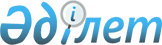 "Қазақстан Республикасы Президентiнiң 2002 жылғы 7 ақпандағы N 291 өкiмiне өзгерістер мен толықтырулар енгiзу туралы" Қазақстан Республикасының Президентi өкiмiнiң жобасы туралыҚазақстан Республикасы Үкіметінің 2004 жылғы 28 ақпандағы N 245 қаулысы      Қазақстан Республикасының Үкiметi қаулы етеді: 

      "Қазақстан Республикасы Президентiнің 2002 жылғы 7 ақпандағы N 291 өкiмiне өзгерiстер мен толықтырулар енгiзу туралы" Қазақстан Республикасының Президенті өкімінің жобасы Қазақстан Республикасы Президентінің қарауына енгізілсін.       Қазақстан Республикасының 

      Премьер-Министрі  Қазақстан Республикасы Президентінің Өкімі  Қазақстан Республикасы Президентiнiң 2002 жылғы 7 ақпандағы N 291 өкiміне өзгерiстер мен толықтырулар енгізу туралы       Қазақстан Республикасы Президентiнiң "Республикалық бюджет комиссиясының құрамы туралы" 2002 жылғы 7 ақпандағы N 291 өкiмiне (Қазақстан Республикасының ПҮАЖ-ы, 2002 ж., N 6, 43-құжат; N 25, 258-құжат; N 40, 406-құжат; 2003 ж., N 27, 251-құжат) мынадай өзгерiстер мен толықтырулар енгiзiлсiн: 

      Қазақстан Республикасы Президентiнiң көрсетiлген өкiмiмен бекiтiлген Республикалық бюджет комиссиясының құрамына мыналар енгізiлсiн: 

Әйтекенов                  - Қазақстан Республикасының 

Қайрат Медiбайұлы            Экономика және бюджеттiк 

                             жоспарлау вице-министрi, Сәйденов                   - Қазақстан Республикасы Ұлттық 

Әнуар Ғалимоллаұлы           Банкiнiң Төрағасы;       мынадай: 

"Ахметов                   - Қазақстан Республикасының 

Даниал Кенжетайұлы           Премьер-Министрi, төраға" деген жолдан кейiн мынадай мазмұндағы жолмен толықтырылсын: 

"Марченко                  - Қазақстан Республикасы 

Григорий Александрович       Премьер-Министрiнің бiрiншi 

                             орынбасары, төрағаның орынбасары"       мынадай: 

"Есiмов                    - Қазақстан Республикасы 

Ахметжан Смағұлұлы           Премьер-Министрінің орынбасары - 

                             Қазақстан Республикасының 

                             Ауыл шаруашылығы министрi, орынбасар" деген жолдағы "орынбасар" деген сөз "төрағаның орынбасары" деген сөздермен ауыстырылсын; 

      мынадай: 

"Сұлтанов                  - Қазақстан Республикасының 

Бақыт Тұрлыханұлы            Экономика және бюджеттік жоспарлау 

                             министрлiгi бюджет саясаты және 

                             жоспарлау департаментінің директоры, 

                             хатшы", "Коржова                   - Қазақстан Республикасының 

Наталья Артемовна            Экономика және бюджеттiк жоспарлау 

                             бiрiншi вице-министрi" деген жолдар мынадай редакцияда жазылсын: 

"Сұлтанов                  - Қазақстан Республикасының 

Бақыт Тұрлыханұлы            Экономика және бюджеттiк жоспарлау 

                             вице-министрi, хатшы", "Коржова                   - Қазақстан Республикасының 

Наталья Артемовна            Экономика және бюджеттiк жоспарлау 

                             вице-министрi",       мынадай: 

"Марченко                  - Қазақстан Республикасының 

Григорий Александрович       Ұлттық Банкiнің Төрағасы" деген жол алынып тасталсын; 

      көрсетiлген Комиссия құрамынан: Павлов Александр Сергеевич, 

Дунаев Арман Ғалиасқарұлы, Орынбаев Ербол Тұрмаханұлы шығарылсын.       Қазақстан Республикасының 

      Президентi 
					© 2012. Қазақстан Республикасы Әділет министрлігінің «Қазақстан Республикасының Заңнама және құқықтық ақпарат институты» ШЖҚ РМК
				